Муниципальное бюджетное дошкольное образовательное учреждение«Детский сад № 8 «Ягодка» общеразвивающего видас приоритетным осуществлением художественно-эстетическогоразвития воспитанников муниципального образованияЗАТО Комаровский Оренбургской областиСпортивный праздникдля детей старших и подготовительных к школе групп«Лыжня России- 2012 года»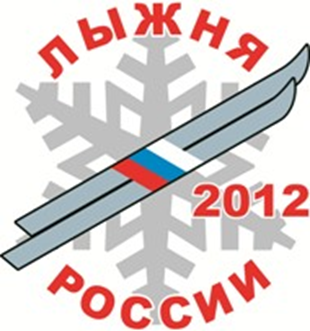                                                                          Воспитатель: Акмурзинова Г.И.2012 годЦель:Приобщать детей к традициям большого лыжного спорта.Задачи:1. Продолжать укреплять здоровье детей.2. Закрепить у детей навык катания друг друга на санках до обозначенного ориентира и правильной посадки на санках.3. Развивать равновесие, скоростно - силовые способности, ловкость, точность, меткость, выносливость.4. Воспитывать у детей любовь к спорту, дружелюбие, умение побеждать и проигрывать.5. Вызвать чувства сопереживания и радости.Место проведения: спортивная площадка.                                                                                         Инвентарь: лыжи по количеству детей, 4 шайбы, 2 клюшки, 2 дуги, 4 санок, 10-15 кеглей, снежки (маленькие мячи) по количеству детей.Дети под песню Льва Лещенко «Лыжня России» проходят за своим воспитателем на площадку и перестраиваются в шеренгу. Ведущий: Полюбуйтесь, поглядите На весёлых дошколят. Нынче ходят в детский сад. Ходят с шайбой, ходят с клюшкой. Ждёт успех их, ждёт рекорд, Смотрят с завистью игрушки На ребят, что любят спорт. Ведь на лыжах ходят часто – Вот какие молодцы!Приготовились сегодняПоучаствовать в Лыжне! Дорогие ребята! Мы сегодня собрались здесь для того, чтобы провести
праздник «Лыжня России- 2012года». Во всех городах России проводятся лыжные соревнования, в которых участвуют и взрослые и дети. И мы сегодня с вами поучаствуем в лыжных гонках. Приготовиться к поднятию флага РФ (приглашаются 1 ребёнок и взрослый.)Равнение на флаг! Смирно! (поднятие флага РФ под Гимн РФ.) Вольно!Ведущий: Праздник «Лыжня России- 2012 года» прошу считать открытым.
Сегодня в нашем празднике примут участие 2 команды: 1. Команда группы  № 8, (1).2. Команда группы  № 11,(12).Команды поприветствуйте друг друга! Дети: Физкульт - привет!Ведущий: Одна группа проходит на лыжню, а другая остаётся на проведение эстафет. Затем поменяетесь местами.Ведущий: Командам занять свои позиции!Под  руководством воспитателя и младшего воспитателя дети одевают лыжи и скользят по лыжне 2 - 3 круга. А в это время с другой группой ведущий, воспитатель и младший воспитатель проводит эстафеты и подвижные игры.Ведущий: Первая эстафета «Гонка на санках».Участвуют по двое: один ребёнок садится на санки, а другой везёт - до кегли. Затем поменяться местами. И тем же образом вернуться назад и передать эстафету следующей паре.Побеждает та команда, которая быстро и правильно выполнит все этапы.Ведущий: Вторая эстафета «Забей шайбу в ворота».Дети становятся в две колонны. Первый участник берёт клюшку и шайбу. Ведёт шайбу до ворот и забивает гол в ворота (дуга). Возвращается назад бегом и передаёт клюшку следующему участнику. Побеждает та команда, которая быстро и больше забьёт шайб в ворота.Ведущий: Третья эстафета «Сбей кеглю». Дети лепят снежки и встают на исходную линию в шеренгу (по одной команде). На расстоянии 4-5 м от них ставят цветные кегли. По команде воспитателя: «Бросили!» - дети метают снежки, стараясь сбить кегли. Побеждает та команда, которая больше сбила кеглей.Ведущий: Эстафеты закончились и сейчас мы поиграем в подвижную игру «Мороз, красный нос» (для детей старших групп).На противоположных сторонах площадки обозначаются два дома, играющие располагаются в одном из домов. Водящий - Мороз Красный нос становится посредине площадки лицом к играющим и произносит:            Я Мороз Красный нос.            Кто из вас решится             В путь-дороженьку пуститься? Играющие отвечают хором:            Не боимся мы угроз,            И не страшен нам мороз.После слова «мороз» дети перебегают через площадку в другой дом, а водящий догоняет их и старается коснуться рукой, «заморозить». «Замороженные» останавливаются на том месте, где до них дотронулись, и до окончания перебежки стоят не двигаясь. Воспитатель вместе с Морозом подсчитывает количество «замороженных». После каждой перебежки выбирают нового Мороза. В конце игры сравнивают, какой водящий Мороз заморозил больше играющих.Ведущий: Следующая подвижная игра «Догони свою пару» (для детей подготовительных групп). Дети стоят парами, один за другим на расстоянии 3- 4 шагов. По сигналу воспитателя передние быстро перебегают на другую сторону площадки, задние их ловят (каждый свою пару). При повторении игры роли меняются. После окончания перебежек играющие подсчитывают, сколько раз удалось поймать товарища.Ведущий: Итак, подводим итоги лыжных гонок. Все ребята молодцы. В соревнованиях вы показали свою ловкость, смелость, меткость, умение ходить на лыжах и сопереживать за своих товарищей! Слово предоставляется заведующим детским садом.(Награждение. Вручение благодарности воспитателям и детям групп. Медальки каждому участнику).Ведущий: Победила дружба! Приготовиться для спуска флага РФ (приглашаются 1 ребёнок и взрослый). Равнение на флаг! Смирно! (опускание флага РФ под Гимн РФ.) Вольно!Разрешите праздник «Лыжня России – 2012 года» считать закрытым!